Zonne-energieOnderzoeksopdracht 1: Waarvan is de hoeveelheid lichtopbrengst afhankelijk?BenodigdhedenBijlage: Zonneschijf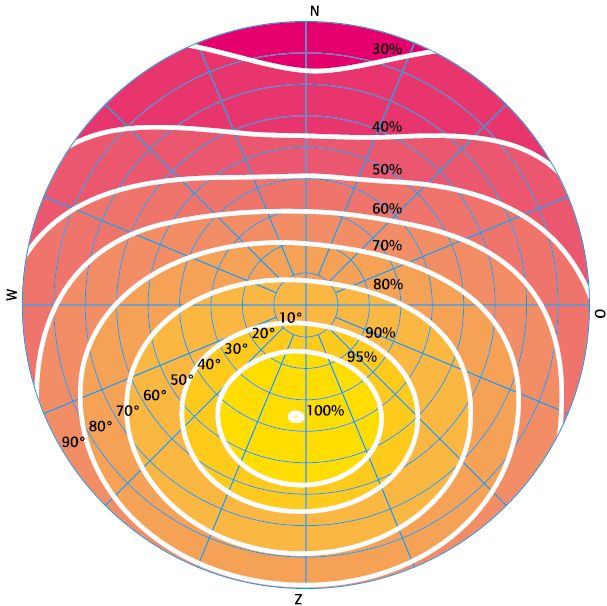 LegendeBlauwe lijnen: hellingsgraad van het zonnepaneelWitte cirkels: lichtopbrengst in percentZonne-energieOnderzoeksopdracht 2: Welke invloed heeft het volgen van de zon doorheen de dag, op de hoeveelheid opgewekte energie?BenodigdhedenZonne-energieOnderzoeksopdracht 3: Hoe werkt een zonnecollector?BenodigdhedenNaamAfbeeldingZonneschijfZie bijlageWerkwijze:Zonneschijf:Werkwijze:Zonneschijf:Bepaal de windrichting waar het zonnepaneel naartoe gericht is. (N - O - Z - W)Bepaal de hellingshoek van het zonnepaneel in graden (°).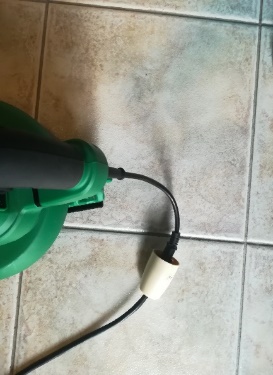 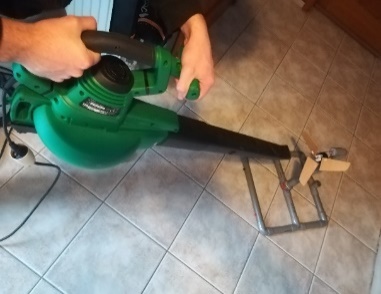 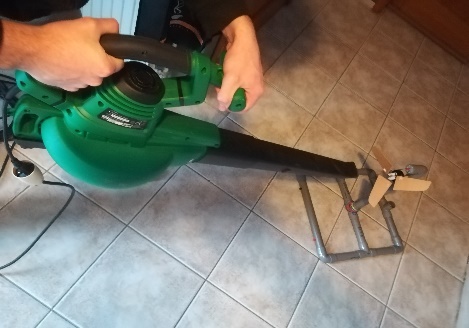 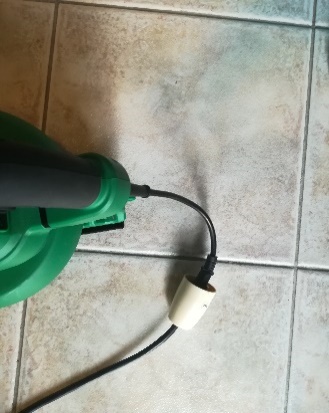 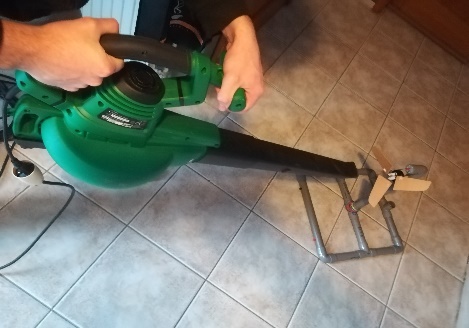 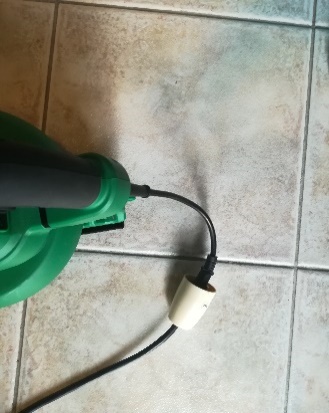 Lees de lichtopbrengst af in percent (%).NaamAfbeeldingNaamAfbeeldingProefopstelling solar tracker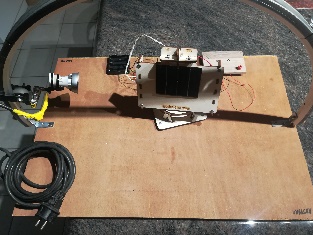 Multimeter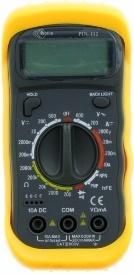 Meetsnoeren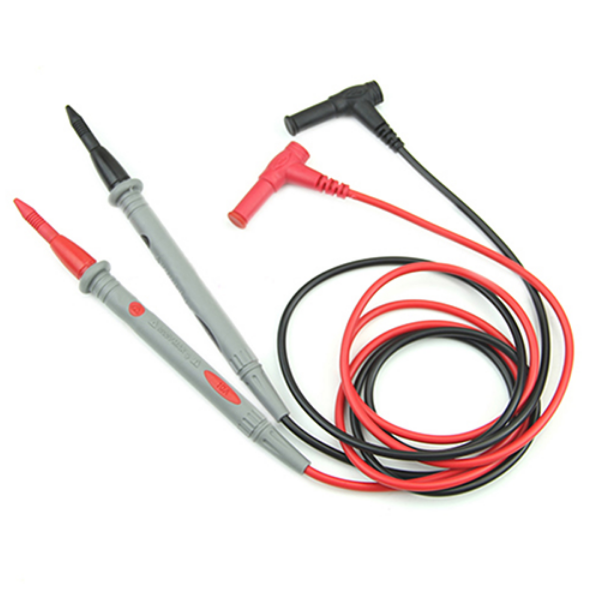 USB-kabel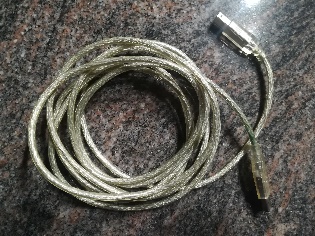 AA-batterij (4x)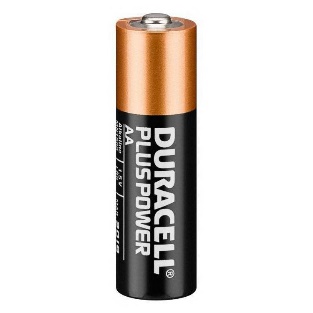 Werkwijze:Proef 2: StatischWerkwijze:Proef 2: StatischSluit de stekker aan op een stopcontact.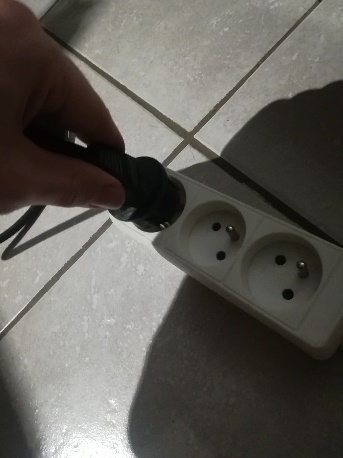 Zorg dat de solartracker met het zonnepaneel op, gericht is naar het midden van de boog. (plat naar boven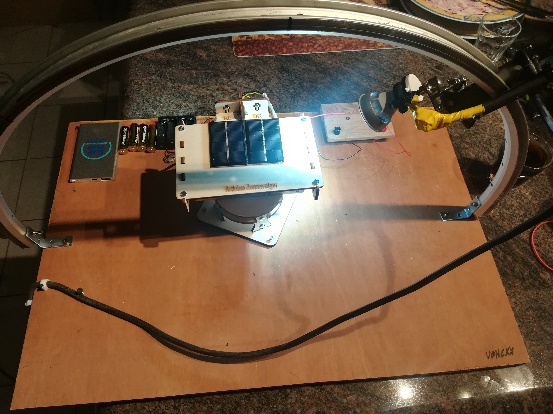 Plaats de lamp in de stand “OCHTEND”Plaats de meetpennen van de multimeter op het voorziene meetpaneelOpm.: Zie werkfiche: meten met een multimeter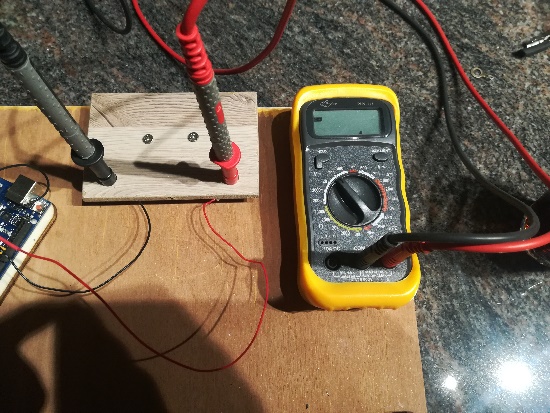 Stel de multimeter in om een gelijkspanning (DC) te meten.Zie werkfiche: meten met een multimeter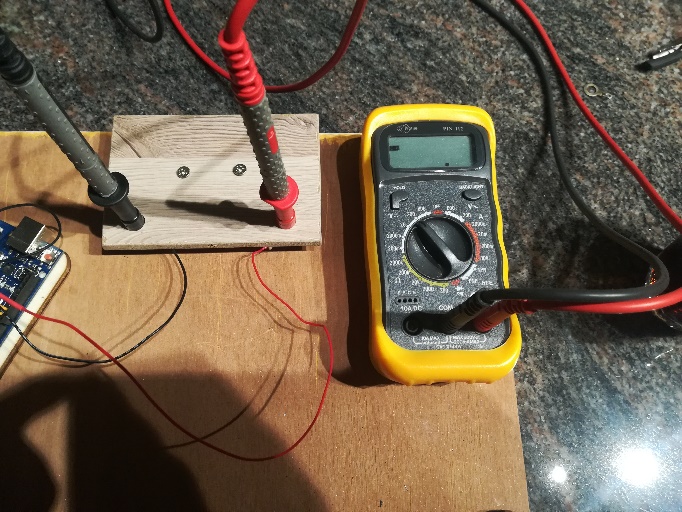 Lees de gemeten spanningswaarde af en noteer deze op het werkblad.Plaats de lamp nu in de stand “MIDDAG” 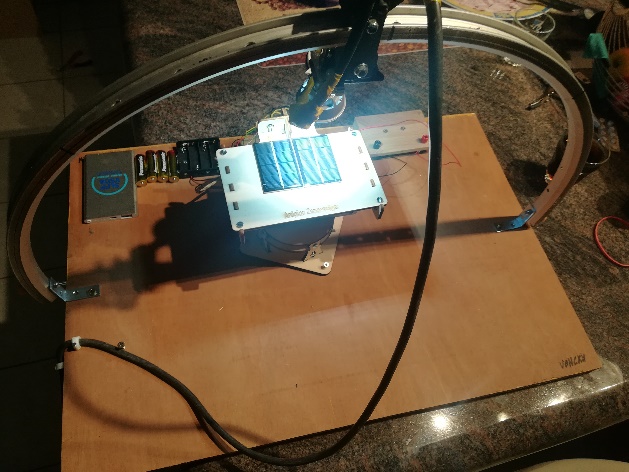 Lees de gemeten spanningswaarde af en noteer deze op het werkblad.Plaats de lamp nu in de stand “AVOND”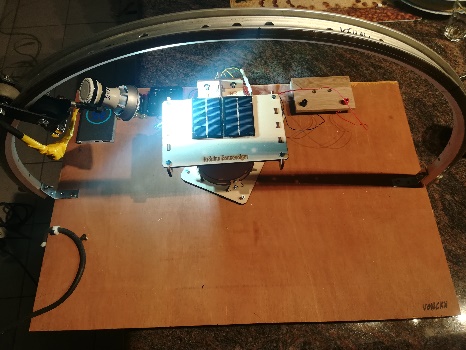 Lees de gemeten spanningswaarde af en noteer deze op het werkblad.Werkwijze:Proef 2: DynamischWerkwijze:Proef 2: DynamischSluit de stekker aan op een stopcontact.Zorg dat de solartracker met het zonnepaneel op, gericht is naar het midden van de boog. (plat naar boven)Plaats de lamp in de stand “OCHTEND”Sluit de usb-poort van de arduino aan op de powerbank.Opm.: Roep hiervoor de leerkracht!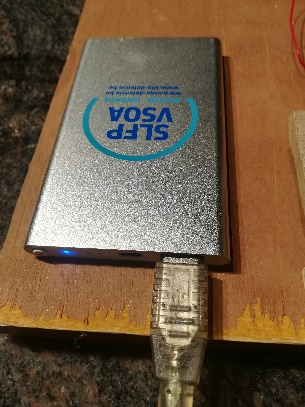 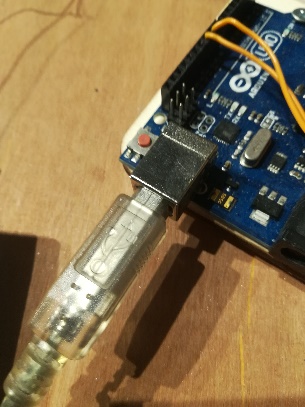 Plaats de meetpennen van de multimeter op het voorziene meetpaneelOpm.: Zie werkfiche: meten met een multimeterStel de multimeter in om een gelijkspanning (DC) te meten.Zie werkfiche: meten met een multimeterLees de gemeten spanningswaarde af en noteer deze op het werkblad.Plaats de lamp nu in de stand “MIDDAG” Lees de gemeten spanningswaarde af en noteer deze op het werkblad.Plaats de lamp nu in de stand “AVOND”Lees de gemeten spanningswaarde af en noteer deze op het werkblad.NaamAfbeeldingNaamAfbeeldingProefopstelling zonnecollector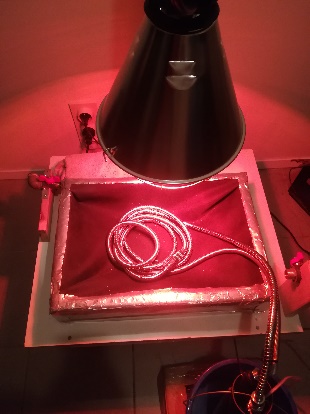 Batterij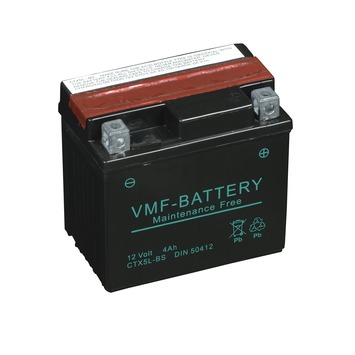 Thermometer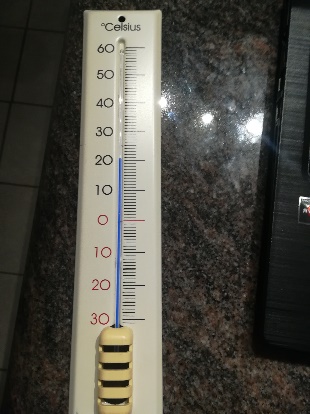 Emmer met water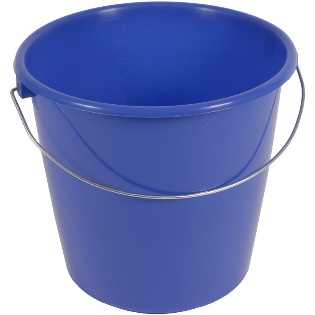 Werkwijze:Proef 3: De zonnecollectorWerkwijze:Proef 3: De zonnecollectorVul de emmer met water tot de helft!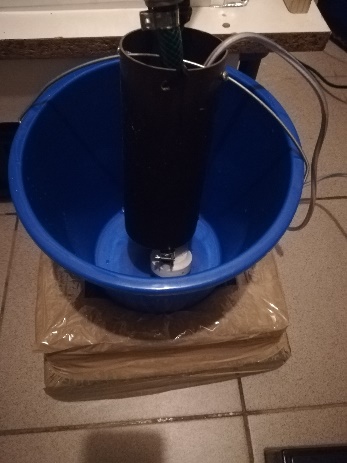 Sluit de krokodilklemmen aan op de batterij.Opm.: Roep hiervoor de leerkracht!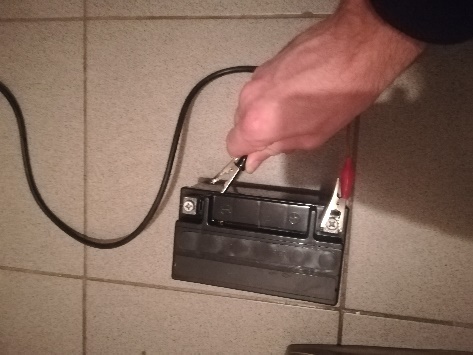 Plaats de thermometer in de emmer met water.Opm.: Zorg ervoor dat enkel de metalen pin in het water zit.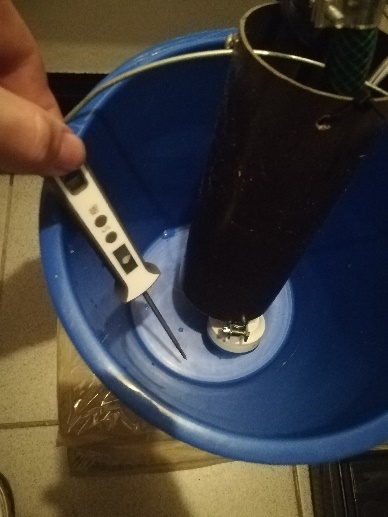 Schrijf de temperatuur op en vul deze in bij de begintemperatuur op je werkblad.Sluit de stekker aan op een stopcontact.Schrijf de temperatuur op en vul deze in bij de gevraagde temperatuur bij een bepaald tijdstip op je werkblad.